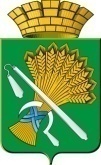 ГЛАВА КАМЫШЛОВСКОГО ГОРОДСКОГО ОКРУГАП О С Т А Н О В Л Е Н И Еот 08.12.2014 года №  2048г. Камышлов О внесении изменений в постановление главы Камышловского городского округа  от 08.10.2014 года № 1599  "Об утверждении Перечня автомобильных дорог общего пользования местного значения, объектов улично-дорожной сети Камышловского городского округа, подлежащих ремонту в 2014 годуВ соответствии с Федеральным законом от 06.10.2003г. № 131-ФЗ «Об общих принципах организации местного самоуправления в Российской Федерации», заключением Уральского регионального центра экономики и ценообразования в строительстве от 03.10.2014 № Ц-1990 «О  проверке сметной документации», Уставом Камышловского городского округа, на основании Протокола проведения электронного аукциона от 18 сентября 2014 года, глава Камышловского городского округаПОСТАНОВЛЯЕТ:В наименовании постановления главы Камышловского городского округа от 08.10.2014 года № 1599  "Об утверждении Перечня автомобильных дорог общего пользования местного значения, объектов улично-дорожной сети Камышловского городского округа, подлежащих ремонту в 2014 году" исключить слова "объектов улично-дорожной сети".В столбце 4  Перечня автомобильных дорог общего пользования местного значения Камышловского городского округа, подлежащих ремонту в 2014 году, утвержденных постановлением главы Камышловского городского округа от 08.10.2014года № 1599  цифру "298" заменить на цифру"2088".3. Перечень автомобильных дорог общего пользования местного значения Камышловского городского округа, подлежащих ремонту в 2014 году утвердить в новой редакции (прилагается).	4.  Контроль за исполнением настоящего постановления оставляю за собой.Глава  Камышловского городского округа                                       М.Н. Чухарев